‍: ………………………………………     : …………………………………….……………………………………………………………..     Date de naissance…………………………………………                                                            ………………………………..……………….‍: …………  :…………………………………………..……..…………………………………………………………………………: ……………………………………………………………………………………: …………………………………………………..  ……………………………………………………….……………………………………………………………………………………………………………… …………………………………………………………………………………………………………………………………….…………………………………………………..…………………………………………………..…………………………… ………………………………………………………………........... ……………………………………………………………..……….…... ……………….……………….….……………………………………………………………………………………………………………….…………………… .…………………………………………………..…………………....................................................................... ……………..………………  ……………..………………  ……..……………. ……………..………………..  ……………..………………….. ……………………………………………………………………………………………………………………………………. …………………………………………………………………………………………………………………………………………………………………………………………………………………………………………...………… ……………… …………………..………….… 	 ……………………………….…………………………………………………………………………	…………………………………..		 : ……………………………… :     Si oui, précisez‍: …………………………………………………………………………………………………………….….…………………………………………………………………………………………………………………………………….…………………………………………………………………………………………………………………………………….?  	 …………………………………………………………………………………………………………………………………….……………………………………………………………………………………………………………………………………. ?         :………………………………………………………………………………………………………………………………………………………………………………………………..………………………………………………………………………………………………………………………………………………………………………………………………..……………………………………………………………………………………………………………………………………………………………………………………………….‍:………………………………………………………………………………………………………………………………………………………………………………………………..………………………………………………………………………………………………………………………………………………………………………………………………..‍:………………………………………………………………………………………………………………………………………………………………………………………………..………………………………………………………………………………………………………………………………………………………………………………………………..……………………………………………………………………………………………………………………………………………………………………………………………….. ?    	 Pour connaître le Land partenaire de votre académie, consulter la rubrique consacrée aux relations européennes et internationales sur votre site académique http://eduscol.education.fr/cid45736/sites-internet-academiques-des-relations-europeennes-et-internationales.htmlAllemagne : les Länder :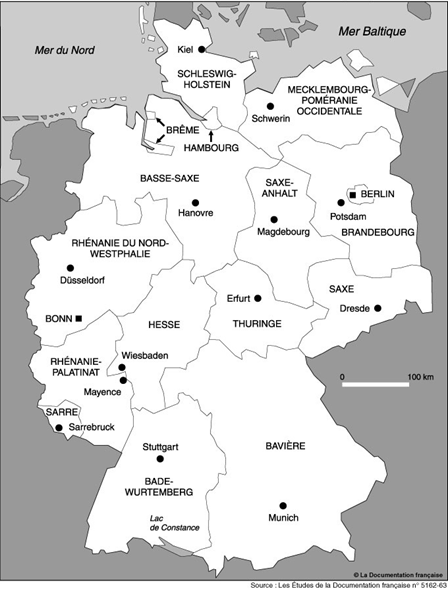 :…………………………………………………………………………………………………………………………………….…………………………………………………………………………………………………………………………………….…………………………………………………………………………………………………………………………………….…………………………………………………………………………………………………………………………………….:…………………………………………………………………………………………………………………………………….…………………………………………………………………………………………………………………………………….Engagement …………………………………………………………… …………………………………………………………….: :…………………………………………………………………………………………………………………………………….…………………………………………………………………………………………………………………………………….…………………………………………………………………………………………………………………………………….……………………………………………………………………………………………………………………………………. :                                         :…………………………………………………………………………………..…………………………………………………………………………………………………………………………………….…………………………………………………………………………………………………………………………………….…………………………………………………………………………………………………………………………………….…………………………………………………………………………………………………………………………………….:                                         :: ……………….……………………………………………………………………………………………………………………………………CompétencesLand1er vœu2ème vœu3ème vœu4ème vœu 5ème vœu